注文書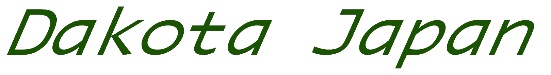 下記の通り、発注いたします。発注年月日令和　　年　　月　　日発注書No.参照見積No.ダコタ・ジャパン株式会社　　御中ダコタ・ジャパン株式会社　　御中email：information@dakotajaona.comemail：information@dakotajaona.comTEL：048-783-5601 　FAX：048-783-5059TEL：048-783-5601 　FAX：048-783-5059担当：合計金額（税込）株式会社株式会社住所：〒　　　－　　　部署：名前：email:TEL：　　　　　　　　FAX：email:TEL：　　　　　　　　FAX：支払条件納品場所製品名数量単価金額(税別)合計金額（税別）合計金額（税別）合計金額（税込）合計金額（税込）備考